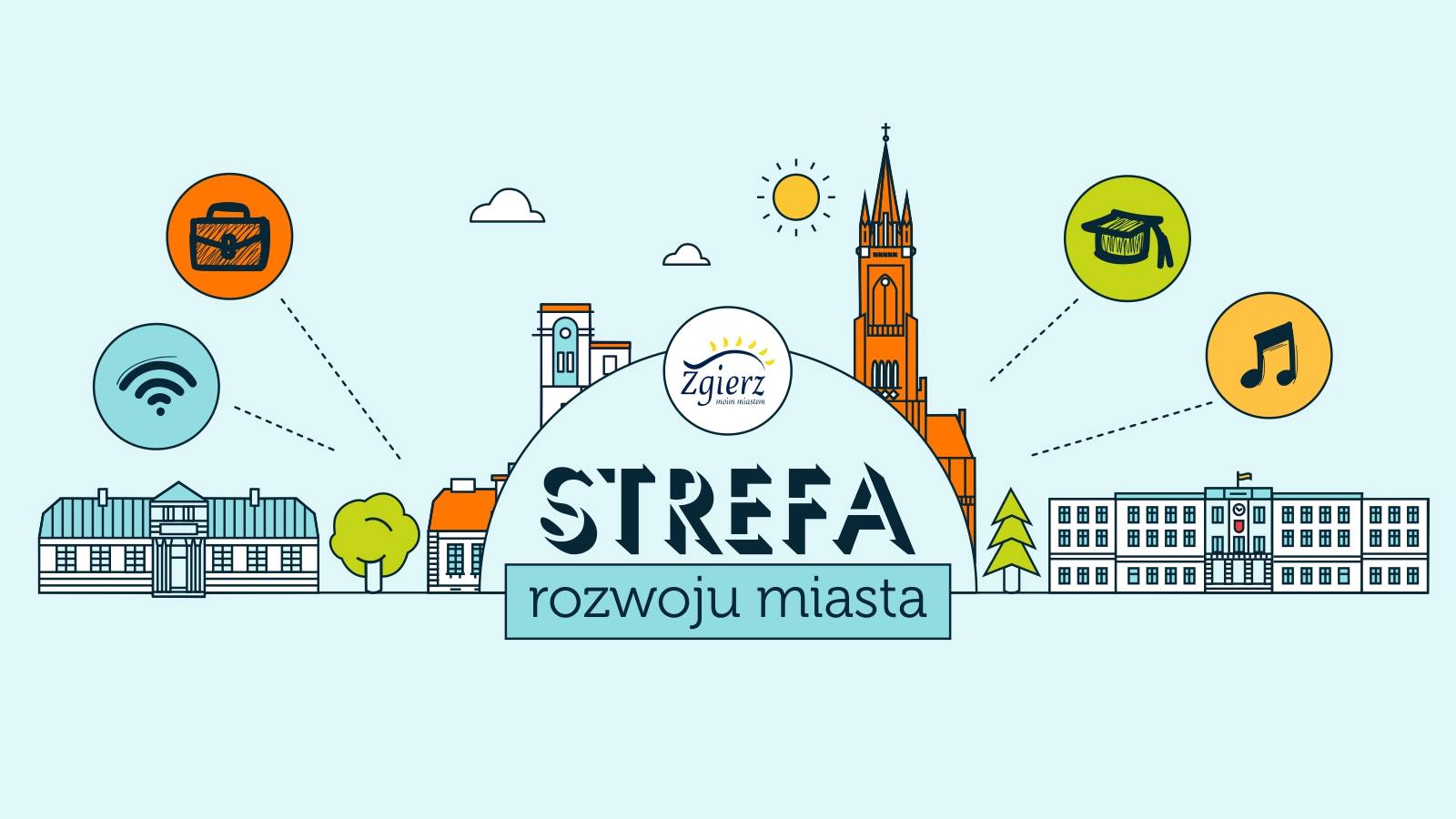 KARTA PRZEDSIĘWZIĘCIA
ZGIERZ 2020DANE IDENTYFIKACYJNE PRZEDSIĘWZIĘCIAOPIS PRZEDSIĘWZIĘCIAEFEKTY REALIZACJI PRZEDSIĘWZIĘCIAPARTNERZY PRZEDSIĘWZIĘCIABENEFICJENCI PRZEDSIĘWZIĘCIAZASOBY FINANSOWE NIEZBĘDNE DO REALIZACJI PRZEDSIĘWZIĘCIAINNE ZASOBY NIEZBĘDNE DO REALIZACJI PRZEDSIĘWZIĘCIATytuł przedsięwzięciaProszę nadać proponowanemu przedsięwzięciu krótką, łatwą do zrozumienia nazwęRealizator przedsięwzięciaProszę wpisać nazwę jednostki zgłaszającej propozycję/chęć realizacji przedsięwzięciaTyp instytucji zgłaszającej przedsięwzięcie Proszę wybrać: jednostka organizacyjna JST, inna instytucja publiczna, przedsiębiorca, organizacja społeczna, osoba indywidualna/grupa mieszkańców, inne)Miejsce realizacji przedsięwzięciaProszę podać adres i właściciela terenu, na którym miałoby zostać zrealizowane przedsięwzięcieGeneza przedsięwzięciaProszę opisać przyczynę/problem, z którego wynika potrzeba realizacji przedsięwzięciaOpis oraz zakres przedmiotowy przedsięwzięciaProszę zwięźle opisać przebieg proponowanego przedsięwzięcia w podziale na zadania (0,5-1 strona). Zadaniom proszę przypisać orientacyjne terminy realizacji np. "Uzbrojenie terenu (I kw. 2021 – II kw. 2021")Relacje i zależnościProszę opisać powiązania przedsięwzięcia, od czego jest uzależnione, co je umożliwiEfekt bezpośredniProszę opisać, co będzie bezpośrednim efektem realizacji przedsięwzięcia? (produkt)Efekt długofalowyProszę opisać, co w dłuższym okresie będzie wynikać z realizacji przedsięwzięcia? (rezultat)Jaki będzie wpływ przedsięwzięcia na zniwelowanie problemów PRL zawartych w piśmie przewodnim?Proszę ograniczyć się do tych problemów, na które przedsięwzięcie może mieć znaczący wpływJednostki organizacyjne JSTProszę wpisać nazwę jednostkiInne instytucje publiczneProszę podać nazwę instytucjiPrzedsiębiorcyProszę wpisać nazwę przedsiębiorcyOrganizacje społeczneProszę podać nazwę organizacjiMieszkańcyProszę opisać grupę mieszkańców zgłaszających przedsięwzięcieJakie grupy beneficjentów odniosą największe korzyści? Na czym będą one polegały?Proszę opisać korzyści beneficjentów bezpośrednich (związane z samą realizacją przedsięwzięcia i jego produktami) oraz korzyści beneficjentów końcowych (związane z oczekiwanymi rezultatami)Szacowane koszty związane z przygotowaniem i realizacją przedsięwzięcia (w tys. zł)Proszę określić koszty związane z wykonaniem studium wykonalności, dokumentacji technicznej, wymaganych ekspertyz i uzgodnień oraz koszty związane z nabyciem /budową/ remontem nieruchomości, zakupami sprzętu i wyposażenia, zagospodarowaniem terenu, organizacją szkoleń itp.Szacowane koszty operacyjne związane z utrzymaniem efektów przedsięwzięcia (w tys. zł / rok)Proszę określić roczne wydatki bieżące związane z funkcjonowaniem systemu /instytucji/ obiektu, w tym wynagrodzenia personelu, opłaty za media i materiały, koszt amortyzacji itp.Źródła finansowania kosztów przygotowania i realizacji przedsięwzięciaProszę wybrać np. środki własne instytucji i partnerów, środki pomocowe (np. UE), obligacje, kredyty, inneŹródła finansowania kosztów bieżących związanych z utrzymaniem efektów przedsięwzięciaProszę wybrać np. środki własne instytucji i partnerów, środki pomocowe (np. UE), obligacje, kredyty, inneJakie działania zostały już wykonane w związku z przygotowaniem realizacji przedsięwzięcia?Proszę opisać efekty wykonanych już działań, które mogą zostać wykorzystane przy realizacji przedsięwzięcia - np. opracowanie części dokumentacji, zakup nieruchomości, przeszkolenie personelu itp.Czas potrzebny na prace przygotowawcze poprzedzające realizację przedsięwzięciaProszę podać liczbę miesięcyCzas potrzebny na realizację przedsięwzięcia:Proszę podać liczbę miesięcy od rozpoczęcia do zakończenia prac wdrożeniowych